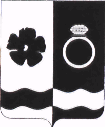 СОВЕТ ПРИВОЛЖСКОГО МУНИЦИПАЛЬНОГО РАЙОНАКОНТРОЛЬНО-СЧЕТНАЯ ПАЛАТА. Приволжск, ул. Революционная дом 63,. Председатель КСП Тел. 8-493-39-4-11-13.  sovetpriv@mail.ru                  Исх. №    70 – КС                                           от  24.11.2021 гПредседателю Совета Плесского  городского поселенияТ. О. КаримовуУважаемый Тимербулат Олегович!Направляем Вам заключение  на проект решения Совета Плесского городского поселения   «О принятии проекта бюджета Плесского городского поселения  на 2022 год и на плановый период 2023 и 2024 годов в первом чтении»»Настоящее заключение подготовлено Контрольно-счетной палатой Приволжского  муниципального района (далее по тексту – Контрольно-счетной палатой) в соответствии с Бюджетным кодексом Российской Федерации (далее – БК РФ), Положением о бюджетном процессе Плесского городского поселения, утвержденным  решением Совета Плесского городского поселения от 15.01.2013  № 2, решением Совета Приволжского муниципального района  от  27.05.2015 г  № 53 «Об утверждении Положения о Контрольно-счетной палате  Приволжского муниципального района.»Проект решения Совета Плесского городского поселения  «О принятии проекта бюджета Плесского городского поселения  на  2022 год и на плановый период 2023 и 2024 годов в первом чтении» (далее – проект решения о бюджете) внесен администрацией Плесского городского поселения на рассмотрение Совета Плесского городского поселения в соответствии требованием статьи 185 БК РФ и Положения о бюджетном процессе. Перечень документов, представленных одновременно с проектом решения о бюджете, соответствует требованиям предусмотренные статьей 184.2 Бюджетного кодекса Российской Федерации и Положения о бюджетном процессе. Прогноз социально-экономического развития поселения разработан на 3 года (2022-2024) и одобрен администрацией Плесского городского поселения (постановление администрации от 14.09.2021  № 108-п, что соответствует требованиям статьи 173 БК РФ.Основные направления бюджетной политики и основные направления налоговой политики утверждены  постановлением администрацией Плесского городского поселения от 14.09.2021 № 109-п «Об основных направлениях бюджетной и налоговой политики Плесского городского поселения на 2022 год и на плановый период 2023 и 2024 годов» разработаны в соответствии со статьей 172 Бюджетного кодекса Российской Федерации. Анализ проекта решения о бюджете       Проект бюджета составлен на 3 года (очередной финансовый год и плановый период), что соответствует пункта 1 статьи 1 требованиям Положения о бюджетном процессе. В соответствии с требованиями пункта 1 статьи 184.1 БК РФ, пункта 5 статьи 3 Положения о бюджетном процессе проектом решения о бюджете закреплены основные характеристики бюджета: общий объем доходов, общий объем расходов, профицит бюджета.              В проекте решения о бюджете также содержатся все иные показатели, установленные пунктом 3 статьи 184.1. БК РФ, пунктом 5 статьи 3 Положения о бюджетном процессе. Поступления  доходов бюджета Плёсского городского поселения по кодам классификации доходов бюджетов 2022 год и на плановый период 2023 и 2024  годы согласно приложению № 1 .В соответствии с пунктом 2 статьи 20 БК РФ в проекте решения о бюджете утверждены перечень главных администраторов доходов бюджета,  закрепляемые за ними виды (подвиды) доходов бюджета (приложение 2 к проекту решения о бюджете).Проект решения о бюджете не предусматривает общий объем условно утвержденных расходов, что нарушает требования абзаца 8 пункта 3 статьи 184.1 БК РФ. «общий объем условно утверждаемых (утвержденных) расходов в случае утверждения бюджета на очередной финансовый год и плановый период на первый год планового периода в объеме не менее 2,5 процента общего объема расходов бюджета (без учета расходов бюджета, предусмотренных за счет межбюджетных трансфертов из других бюджетов бюджетной системы Российской Федерации, имеющих целевое назначение), на второй год планового периода в объеме не менее 5 процентов общего объема расходов бюджета (без учета расходов бюджета, предусмотренных за счет межбюджетных трансфертов из других бюджетов бюджетной системы Российской Федерации, имеющих целевое назначение)»Источники  внутреннего финансирования дефицита бюджета Плёсского городского поселения на 2022 год и на плановый период 2023 и 2024 годы представлены в   приложении № 3В соответствии со статьей 23 БК РФ в проекте решения о бюджете планируется перечень главных администраторов источников внутреннего финансирования дефицита  бюджета Плёсского городского поселения на 2022 год и на плановый период 2023 и 2024 годы согласно приложению № 4Утвердить распределение бюджетных ассигнований по целевым статьям (муниципальным программам Плёсского городского поселения и не включенным в муниципальные программы Плёсского городского поселения направлениям деятельности органов местного самоуправления Плёсского городского поселения), группам видов расходов классификации расходов бюджета Плёсского городского поселения на 2022 год и на плановый период 2023 и 2024  годы согласно приложению № 5В соответствии с пунктом 2 статьи 21 БК РФ перечень главных распорядителей средств бюджета Плесского городского поселения установлен проектом решения о бюджете в составе ведомственной структуры расходов (приложения 6).В расходной части бюджета предусмотрен резервный фонд администрации Плесского городского поселения (исполнитель полномочий исполнительно-распорядительного органа местного самоуправления Плесского городского поселения)на 2022 год в размере 50,00 тыс. рублей или 0,1% от общей суммы планируемых расходов, на 2023 год - в размере 50,0 тыс. рублей или 0,1% от общей суммы планируемых расходов, на 2024 год в размере 50,0 тыс. рублей или 0,1% от общей суммы планируемых расходов, что соответствует требованиям пункта 3 статьи 81 БК РФ, (не более 3% от общего объема расходов на соответствующий период).      Объем бюджетных ассигнований муниципального дорожного 
фонда Плесского городского поселения планируется:на 2021 год в сумме 1 073 059,79 руб.;на 2022 год в сумме 1 138 534,63 руб.;на 2023 год в сумме 0,00 руб.что соответствует требованиям пункта 5 статьи 179,4 БК РФ.         		        При составлении проекта решения о бюджете применялась бюджетная классификация, утвержденная приказом Министерства финансов Российской Федерации от 01.07.2013 № 65н «Об утверждении указаний о порядке применения бюджетной классификации Российской Федерации» (с учетом письма Минфина от 17.10.2016 №020-05-11\60659), что соответствует требованиям статей 18, 20, 21, 22 БК РФ.В соответствии со статьями 110.1, 110.2 БК РФ отдельными приложениями 7,8 к проекту решения о бюджете утверждены: Программа муниципальных внутренних   заимствований Плесского городского поселения на 2022 год и на плановый период 2023 и 2024 годов и Программа муниципальных гарантий Плесского городского поселения на 2022 год и на плановый период 2023 и 2024  годов, согласно которым привлечение муниципальных внутренних заимствований и предоставления муниципальных внутренних гарантий не планируется.      Проект решения о бюджете предусматривает вступление в силу с 01 января 2022 года, что соответствует требованиям пункта 15 статьи 4 Положения о бюджетном процессе.Основные характеристики бюджетаПроектом решения о бюджете предлагается утвердить бюджет на 2022 год:1) Общий объем доходов бюджета в сумме 81 492 596,83 руб.2) Общий объем расходов бюджета в сумме 81 492 596,83 руб. 3) Профицит бюджета в сумме 0,00 руб. на 2023 год:1) Общий объем доходов бюджета в сумме 64 849 517,73 руб., 2) Общий объем расходов бюджета в сумме 64 849 517,73 руб.3) Профицит бюджета в сумме 0,00 руб. на 2024 год:1) Общий объем доходов бюджета в сумме 49 840 491,71 руб. 2) Общий объем расходов бюджета в сумме 49 840 491,71 руб. 3) Профицит бюджета в сумме 0,00 руб.Дефицит (профицит) бюджета на 2022-2024 годы  проектом решения о бюджете не запланирован. Динамика основных характеристик бюджета Плесского городского поселения  за период 2021 года и  на 2022 год и плановый период 2023 и 2024 годов включительно представлена в таблице (в рублях):                 Ожидаемые поступления в бюджет Плёсского городского поселения в 2021 году составят 82 301 781,44 рублей. 	Доля собственных доходов бюджета поселения в общей структуре доходов: 2022 года составит 49 144 953,59 или 60,3 %, доля безвозмездных поступлений составит 32 347 643,24 или 39,7 %.  	2023 год   составит 49 606 770,39 или 76,5%, доля безвозмездных поступлений составит 15 242 747,32 или 23,5 %. 2024 год   составит 50 095 783,64 или 99,5 %, доля безвозмездных поступлений составит 243 500,00 или 0,5 %.Доходы бюджета Плесского городского поселения на 2022 год и на плановый период 2023 и 2024 годовПроект бюджета Плесского городского поселения на 2022 год и на плановый период 2023 и 2024 годов сформирован:-в соответствии с требованиями Бюджетного кодекса Российской Федерации и в соответствии с действующим налоговым законодательством, с учетом принятых федеральных и областных законов, вступающих в действие    с 1 января 2022 года;-на основе прогноза социально-экономического развития ПГП на 2022 – 2024 годы;-с учетом основных направлений бюджетной и налоговой политики ПГП на 2022 – 2024 годы; -с учётом прогноза администраторов доходов;-с учетом безвозмездных поступлений от других бюджетов бюджетной системы (на основании проекта Закона Ивановской области «Об областном бюджете на 2022 год и на плановый период 2023 и 2024 годов»);-без учета прогнозного плана приватизации муниципального имущества Плесского городского поселения. Общая сумма доходов бюджета ПГП на 2022 год прогнозируется в сумме 78 562 312,42 руб., что ниже уровня 2021 года на 4 699 176,196 руб. (за счет уменьшения безвозмездных поступлений).Ожидаемое поступление налоговых и неналоговых доходов в 2022 году составит 48 775 943,53 руб.Прогноз поступления НДФЛ на 2022 год составит 27 964 800,00 руб.Прогноз поступлений акцизов в 2022 году составляет 1 136 700 руб.  Доля акцизов в структуре прогноза налоговых доходов бюджета ПГП в 2022 году прогнозируется на уровне 1,45%. Прогноз поступлений доходов от уплаты акцизов на нефтепродукты подлежит корректировке в случае получения уточненного прогноза доходов от главного администратора доходов - Управления Федерального казначейства по Ивановской области.Прогноз по налогам на имущество в структуре налоговых доходов бюджета ПГП в 2022 году составляют 12 406 400,00 руб. или 15.79%.Расчет поступлений в бюджет ПГП доходов от налога на имущество произведен УФНС № 4 по Ивановской области.Доходы от использования имущества, находящегося в муниципальной собственности, прогнозируются в 2022 году в сумме 1 952 000,00 руб., что соответствует оценки 2021 года. Главными администраторами доходов от использования имущества, находящегося в муниципальной собственности, является Администрация Плесского муниципального района. Доходы от оказания платных услуг и компенсации затрат в 2022 году составят 450 000,00 руб.Доходы от продажи материальных и нематериальных активов прогнозируются на 2022 год в размере 2 285 943,53 руб. Главным администратором данных доходов является Администрация Плесского муниципального района.Безвозмездные поступления из областного бюджета на 2022 год прогнозируются в сумме 29786 368,89  руб.Объем дотации на выравнивание бюджетной обеспеченности в проекте бюджета ПГП поселения на 2022 год и плановый период 2023 и 2024 годов пока не установлен в соответствии с законом Ивановской области «Об областном бюджете на 2021 год и на плановый период 2022 и 2023 годов».Дотация на поддержку мер по обеспечению сбалансированности бюджетов в 2022 году составит 1 313 241,82 руб.Субсидия на софинансирование расходов, связанных с поэтапным доведением средней заработной платы работникам культуры до средней заработной платы в Ивановской области составит 2 974 022,00 руб..Субсидия бюджетам городских поселений на осуществление дорожной деятельности в отношении автомобильных дорог общего пользования, а также капитального ремонта и ремонта дворовых территорий многоквартирных домов, проездов к дворовым территориям многоквартирных домов населенных пунктов в 2022 году составит 1 138 534,63.Субсидия бюджетам на реализацию программ формирования современной городской среды в 2022 году составит 3 000 000,00 руб.Субвенция бюджетам городских поселений на осуществление первичного воинского учета на территориях, где отсутствуют военные комиссариаты в 2022 году составит 238 850 руб. что выше уровня 2021 года на 4 150,00 руб.Общая сумма доходов бюджета ПГП на 2023 год прогнозируется в сумме 70 393 403,04 руб., что выше уровня 2023 года на 11 099 139,79 руб. (за счет уменьшения субсидии бюджетам муниципальных образований на капитальный ремонт гидротехнических сооружений).Ожидаемое поступление налоговых и неналоговых доходов в 2023 году составит 49 898 489,27 руб.Прогноз поступления НДФЛ на 2023 год составит 28 201 500,00 руб.Прогноз поступлений акцизов в 2023году составляет 1 181 750,00 руб.  Доля акцизов в структуре прогноза налоговых доходов бюджета ПГП в 2023 году прогнозируется на уровне 1,16%. Прогноз поступлений доходов от уплаты акцизов на нефтепродукты подлежит корректировке в случае получения уточненного прогноза доходов от главного администратора доходов -Управления Федерального казначейства по Ивановской области.Прогноз по налогам на имущество в структуре налоговых доходов бюджета ПГП в 2023 году составляют 10 706 400,00 руб., что соответствует 2022 годуРасчет поступлений в бюджет ПГП доходов от налога на имущество произведен УФНС № 4 по Ивановской области.Доходы от использования имущества, находящегося в муниципальной собственности, прогнозируются в 2023 году в сумме 1 952 000,00 руб., что соответствует оценки 2022 года. Главными администраторами доходов от использования имущества, находящегося в муниципальной собственности, является Администрация Плесского муниципального района. Доходы от оказания платных услуг и компенсации затрат в 2023 году составят 450 000,00 руб.Доходы от продажи материальных и нематериальных активов прогнозируются на 2023 год в размере 4 906 739,27 руб. Главным администратором данных доходов является Администрация Плесского муниципального района.Безвозмездные поступления из областного бюджета на 2023 год прогнозируются в сумме 254 900 руб. Объем дотации на выравнивание бюджетной обеспеченности в проекте бюджета ПГП поселения на 2022 год и плановый период 2023 и 2024 годов пока не установлен в соответствии с законом Ивановской области «Об областном бюджете на 2021 год и на плановый период 2022 и 2023 годов».Дотация на поддержку мер по обеспечению сбалансированности бюджетов  на 2023 год не установлена.Субсидия на софинансирование расходов, связанных с поэтапным доведением средней заработной платы работникам культуры до средней заработной платы в Ивановской области в 2023 году не установлена.Субсидия бюджетам городских поселений на осуществление дорожной деятельности в отношении автомобильных дорог общего пользования, а также капитального ремонта и ремонта дворовых территорий многоквартирных домов, проездов к дворовым территориям многоквартирных домов населенных пунктов в 2023 году п не установлена.Субвенция бюджетам городских поселений на осуществление первичного воинского учета на территориях, где отсутствуют военные комиссариаты в 2023 году составит 246 500 руб. Анализ распределения расходов бюджета Плесского                                           городского поселения по разделам и подразделам классификации расходов бюджетов на 2022 год и плановый период 2023 и 2024 годыНаибольший удельный вес в структуре расходов на 2022 год составляют расходы на расходы национальную экономику - 54,3%;общегосударственные вопросы составили – 17,8%, на жилищно-коммунальное хозяйство – 13,6%;  культуру, кинематографию – 13,3%;национальная оборона - 0,3%;на образование планируется направить 0,1%; национальная безопасность - 0,3% на социальную политику– 0,3% от общей суммы расходовАналогичная структура расходов планируется и на 2023-2024 годы.  Источником внутреннего финансирования дефицита бюджета запланировано изменение остатков средств на счетах по учету средств бюджета в течение соответствующего финансового года, что соответствует положениям статьи 96 БК РФ.  Программная часть проекта бюджетаПроект решения о бюджете Плесского городского  поселения сформирован в программной структуре расходов на основе 10 муниципальных программ. Объемы бюджетного финансирования муниципальных программ на 2022 год и на плановый период 2023 и 2024 г.г. представлены в таблице.Объем бюджетных ассигнований на финансовое обеспечение реализации муниципальных программ предусмотрен в проекте решения о бюджете поселения по соответствующей каждой программе целевой статье расходов бюджета в соответствии с постановлениями администрации, утвердившими программы, что соответствует требованиям пункта 4 статьи 21, статьи 179 БК РФ,  пункта 3 раздела 3 Положения о бюджетном процессе. На реализацию муниципальных программ  в проекте решения о бюджете предусмотрены бюджетные ассигнования в размере: 2022 году 80 918 505,79 рублей, что составляет 99,3% от общего объема расходов; 2023 году 64 266 626,69 рублей, (или 99,1% от общего объема расходов); 2024  году 49 257 600,67 рублей (или 98,8% от общего объема расходов). 	Межбюджетные трансфертыПроектом решения о бюджете запланировано представление бюджету Приволжского муниципального района,  иных межбюджетных трансфертов на осуществление части полномочий по решению вопросов местного значения.В соответствии с пунктом 3 статьи 45 Устава Плесского городского поселения Формирование расходов бюджета Плёсского городского поселения осуществляется в соответствии с расходными обязательствами Плёсского городского поселения в соответствии с требованиями Бюджетного кодекса Российской Федерации.Исполнение расходных обязательств Плёсского городского поселения осуществляется за счет средств бюджета Плёсского городского поселения в соответствии с требованиями Бюджетного кодекса Российской Федерации.Органы местного самоуправления Плёсского городского поселения ведут реестры расходных обязательств в соответствии с требованиями Бюджетного кодекса Российской Федерации в порядке, установленном Администрацией Плёсского городского поселения. Пунктом 1 статьи 86 БК РФ установлено, что расходные обязательства муниципального образования возникают в результате принятия муниципальных правовых актов по вопросам местного значения и иным вопросам, которые в соответствии с федеральными законами вправе решать органы местного самоуправления, а также заключения муниципальным образованием (от имени муниципального образования) договоров (соглашений) по данным вопросам.В случаях и порядке, предусмотренных муниципальными правовыми актами представительного органа городского, сельского поселения, принимаемыми в соответствии с требованиями настоящего Кодекса, бюджетам муниципальных районов могут быть предоставлены иные межбюджетные трансферты из бюджетов городских, сельских поселений на осуществление части полномочий по решению вопросов местного значения в соответствии с заключенными соглашениями предусмотренном и 142.5 БК РФ.Выводы Представленный проект решения Совета Плесского городского поселения «О бюджете Плесского городского поселения Приволжского муниципального района на 2022 год и плановый период  2023 и 2024 годов» в целом соответствует требованиям бюджетного законодательства РФ,  и может быть рекомендован к утверждению Советом Плесского городского поселения.Председатель Контрольно-счетной палаты                                              Приволжского муниципального района:                           О. Л. Орлова2022 годв  руб.2023 годв  руб.2024 годв  руб.Общий объем доходов бюджета81 492 596,8364 849 517,7349 840 491,71Общий объем расходов бюджета81 492 596,8364 849 517,7349 840 491,71Дефицит(Профицит) бюджета0,000,000,00Основные характеристики проекта бюджетаОжидаемое исполнение за 2021 год2022 год2023 год2024 годДоходы, всего82 301 781,4481 492 596,8364 849 517,7149  840 491,71% к предыдущему году99,079,676,9налоговые и неналоговые доходы41 133 090,7749 144 953,5949 606 770,3950 095 783,64% к предыдущему году119,5100,9100,9безвозмездные поступления41 168 690,8732 347 643,2415 242 747,32243 500,00% к предыдущему году78,647,11,6Расходы64 356 312,4081 492 596,8364 849 517,7349 840 491,71% к предыдущему году126,679,67,7Дефицит -Профицит +0,00,00,00,0  Единица измерения: руб.  Единица измерения: руб.  Единица измерения: руб.Раздел/ подразделНаименованиеНаименованиеОжидаемое исполнение за 2021 годОжидаемое исполнение за 2021 годОжидаемое исполнение за 2021 год2022 год2022 год2023 год2024 год2024 годУдельный вес расходов на 2022 годУдельный вес расходов на 2022 год0100Общегосударственные вопросыОбщегосударственные вопросы19 811 925,2014 532 379,1114 532 379,1114 532 379,1114 532 379,1115 064 120,1115 064 120,1115 064 120,1117,817,80200Национальная оборонаНациональная оборона234 400,00234 700,00234 700,00234 700,00234 700,00243 500,00243 500,00243 500,000,30,30300Национальная безопасность и правоохранительная деятельностьНациональная безопасность и правоохранительная деятельность648 214,43250 000,00250 000,00250 000,00250 000,00250 000,00250 000,00250 000,000,30,30400Национальная экономикаНациональная экономика26 983 897,6644 288 689,2444 288 689,2444 288 689,2444 288 689,2430 105 069,1415 096 043,1215 096 043,1254,354,30500Жилищно-коммунальное хозяйствоЖилищно-коммунальное хозяйство12 489 442,0011 059 140,6311 059 140,6311 059 140,6311 059 140,638 059 140,638 059 140,638 059 140,6313,613,60700ОбразованиеОбразование24 944,0030 000,0030 000,0030 000,0030 000,0030 000,0030 000,0030 000,000,10,10800Культура, кинематографияКультура, кинематография12 919 320,6210 864 521,2510 864 521,2510 864 521,2510 864 521,2510 864 521,2510 864 521,2510 864 521,2513,313,31000Социальная политикаСоциальная политика246 058,02233 166,60233 166,60233 166,60233 166,60233 166,60233 166,60233 166,600,30,3ВСЕГО РАСХОДОВВСЕГО РАСХОДОВ59 749 082,3581 492 596,8381 492 596,8381 492 596,8381 492 596,8364 849 517,7349 840 491,7149 840 491,71100,0100,0Наименование2022 г., руб.2023 г., руб.2024 г., руб.Наименование2022 г., руб.2023 г., руб.2024 г., руб.Муниципальная программа Плесского городского поселения "Совершенствование местного самоуправления Плесского городского поселения"14 044 988,0714 576 729,0714 576 729,07Муниципальная программа Плесского городского поселения "Социальная политика в Плесском городском поселении"241 166,60241 166,60241 166,60Муниципальная программа "Управление и распоряжение муниципальным имуществом в Плесском городском поселении на 2017-2019 годы"170 000,00170 000,00170 000,00Муниципальная программа " Защита населения и территории от чрезвычайных ситуаций, обеспечение пожарной безопасности и безопасности людей на водных объектах на 2019-2021 годы"250 000,00250 000,00250 000,00Муниципальная программа "Комплексное развитие транспортной инфраструктуры Плёсского городского поселения на 2021-2023 годы"16 294 500,6315 096 043,1215 096 043,12Муниципальная программа "Обеспечение качественными жилищно-коммунальными услугами населения Плесского городского поселения" 29 214 011,8116 228 849,221 219 823,20Муниципальная программа "Энергосбережение и повышение энергетической эффективности в Плесском городском поселении"252 000,00252 000,00252 000,00 Муниципальная программа "Развитие культуры и сферы досуга в Плесском городском поселении" 10 862 521,2510 862 521,2510 862 521,25Муниципальная программа "Благоустройство территорий Плесского городского поселения"6 589 317,436 589 317,436 589 317,43Муниципальная программа "Формирование современной городской среды на территории муниципального образования Плесского городского поселения"3 000 000,000,000,00Непрограммные расходы574 091,04582 891,04582 891,04ИТОГО81 492 596,8364 849 517,7349 840 491,71